ПРОЕКТ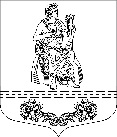 МУНИЦИПАЛЬНЫЙ СОВЕТ ВНУТРИГОРОДСКОГО МУНИЦИПАЛЬНОГО ОБРАЗОВАНИЯ САНКТ-ПЕТЕРБУРГА МУНИЦИПАЛЬНОГО ОКРУГА ПАРНАСР Е Ш Е Н И Е__ ______ 2016 года                   г. Санкт-Петербург                                      № ___Об утверждении Положения о порядке сообщения муниципальными служащими муниципального совета внутригородского муниципального образования Санкт-Петербурга муниципального округа Парнасо возникновении личной заинтересованности при исполнении должностных обязанностей, которая приводит или может привести к конфликту интересов В целях реализации пункта 2 статьи 11 Федерального закона от 25.12.2008 № 273-ФЗ «О противодействии коррупции», подпункта 11 пункта 1 статьи 12 Федерального закона от 02.03.2007 № 25-ФЗ «О муниципальной службе в Российской Федерации», подпункта «б» пункта 8 Указа Президента РФ от 22.12.2015 № 650 «О порядке сообщения лицами, замещающими отдельные государственные должности Российской Федерации, должности федеральной государственной службы, и иными лицами о возникновении личной заинтересованности при исполнении должностных обязанностей, которая приводит или может привести к конфликту интересов, и о внесении изменений в некоторые акты Президента Российской Федерации», Устава внутригородского муниципального образования Санкт-Петербурга муниципального округа Парнас, муниципальный совет внутригородского муниципального образования Санкт-Петербурга муниципального округа Парнас РЕШИЛ:1. Утвердить Положение о порядке сообщения муниципальными служащими муниципального совета внутригородского муниципального образования Санкт-Петербурга муниципального округа Парнас о возникновении личной заинтересованности при исполнении должностных обязанностей, которая приводит или может привести к конфликту интересов согласно Приложению, к настоящему решению.2. Заместителю главы муниципального образования Душиной О.Н. обеспечить ознакомление под подпись с настоящим решением муниципальных служащих муниципального совета внутригородского муниципального образования Санкт-Петербурга муниципального округа Парнас.3. Настоящее решение опубликовать в официальном печатном издании Муниципального Совета и местной Администрации МО МО Парнас «Муниципальное образование Муниципальный округ Парнас».4. Настоящее решение вступает в силу на следующий день после официального опубликования.5. Контроль за исполнением настоящего решения возложить на Главу муниципального образования.Глава муниципального образования                                                     А.В. Черезов